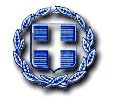 ΕΛΛΗΝΙΚΗ ΔΗΜΟΚΡΑΤΙΑΥΠΟΥΡΓΕΙΟ ΠΑΙΔΕΙΑΣ, ΘΡΗΣΚΕΥΜΑΤΩΝ ΚΑΙ ΑΘΛΗΤΙΣΜΟΥΓΕΝΙΚΗ ΓΡΑΜΜΑΤΕΙΑ ΕΠΑΓΓΕΛΜΑΤΙΚΗΣ ΕΚΠΑΙΔΕΥΣΗΣ,ΚΑΤΑΡΤΙΣΗΣ ΚΑΙ ΔΙΑ ΒΙΟΥ ΜΑΘΗΣΗΣΔΙΕΥΘΥΝΣΗ ΕΦΑΡΜΟΓΗΣ ΕΠΑΓΓΕΛΜΑΤΙΚΗΣ ΚΑΤΑΡΤΙΣΗΣΔΗΜΟΣΙΟ ΠΕΙΡΑΜΑΤΙΚΟ Ι.Ε.Κ. ΝΙΚΑΙΑΣΕΝΤΥΠΟ ΘΕΜΑΤΩΝ ΠΡΟΟΔΟΥΘΕΜΑΤΑ(γράψτε στον κενό χώρο τα θέματα αριθμημένα)ΣΕ ΚΑΘΕ ΘΕΜΑ ΝΑ ΑΝΑΓΡΑΦΕΤΑΙ ΚΑΙ Η ΒΑΘΜΟΛΟΓΙΑ ΤΟΥH Διευθύντρια				              Η/Ο  Εκπαιδεύτρια/-τής  Φλαμπούρη  ΦραντζέσκαΕΙΔΙΚΟΤΗΤΑ: ΤΜΗΜΑ:ΕΞΑΜΗΝΟ:2023ΒΜΑΘΗΜΑ:ΕΚΠΑΙΔΕΥΤΗΣ/ΤΕΣ:ΗΜΕΡΟΜΗΝΙΑ:ΟΜΑΔΑ (Α ή Β)ΟΜΑΔΑ Α΄